Australian Capital TerritoryPublic Roads (Lyneham) Closure Declaration 2018R35/18Notifiable Instrument NI2018-695made under thePublic Roads Act 1902, s 20 (Closing of roads)1	Name of instrumentThis instrument is the Public Roads (Lyneham) Closure Declaration 2018.2	CommencementThis instrument commences on the day after its notification day. 3	Closure of road reserve	I declare the part of De Burgh Street and Owen Crescent road reserves, indicated in the schedule by grey shading, to be closed.Jeffrey BrownDelegate of the Minister for Planning and Land Management11 December 2018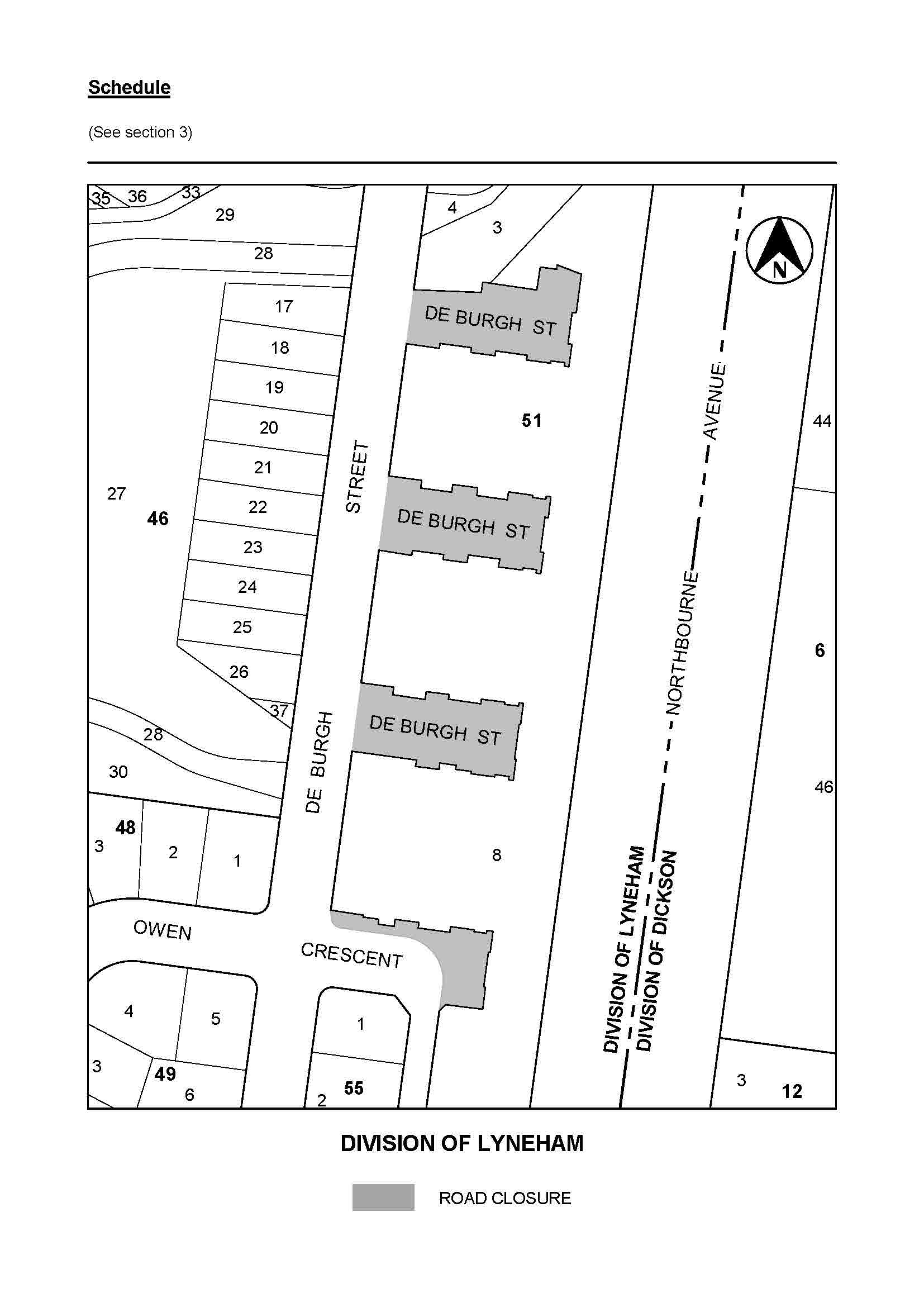 